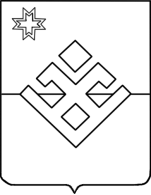 ПОСТАНОВЛЕНИЕАдминистрации муниципального образования «Норьинское»  От 1 марта  2021  года                                                                            № 12с. НорьяО внесении адреса объектаадресации       в        ФИАС          В соответствии с Федеральным законом от 06.10.2003  № 131-ФЗ «Об общих принципах организации местного самоуправления в Российской Федерации»,  Федеральным законом от 28.12.2013 №443-ФЗ  «О федеральной информационной адресной системе и о внесении изменений в Федеральный закон «Об общих принципах организации местного самоуправления в Российской Федерации», постановлением Правительства Российской Федерации от 19.11.2014 №1221 «Об утверждении Правил присвоения, изменения и аннулирования адресов», в целях упорядочения адресного хозяйства, организации постановки на кадастровый учет объектов недвижимости в целях упорядочения адресного хозяйства на территории муниципального образования «Норьинское», руководствуясь Уставом муниципального образования «Норьинское», Администрация муниципального образования   «Норьинское» ПОСТАНОВЛЯЕТ:           1. Присвоить адрес объекту недвижимости – нежилому зданию  с кадастровым номером 18:16:060001:1124:           -Российская Федерация, Удмуртская Республика, Малопургинский муниципальный район, сельское Поселение Норьинское, д.. Сизяшур, ул. Школьная, д.1, помещение 1.          2. Присвоить адрес объекту недвижимости – нежилому зданию  с кадастровым номером 18:16:060001:1125:           -Российская Федерация, Удмуртская Республика, Малопургинский муниципальный район, сельское Поселение Норьинское, д.. Сизяшур, ул. Школьная, д.1, помещение 2.          3. Контроль за исполнением настоящего постановления оставляю за собой.Глава муниципального образования«Норьинское»							                    Н. Г. Зайцев